平成２５年１月１６日り	ん	ご	果	樹	課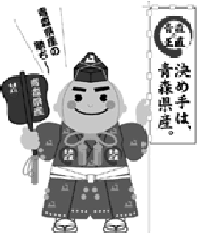 ２４年産りんごの販売価格（１２月）について１	産地価格１２月のりんごの産地価格は、１kg当たり１４４円で、記録的な不作となった  前年との対比で６５％、前３か年平均対比８９％、前５か年中庸３か年平均対比  では１０２％となった。累計では１㎏当たり１７０円で、前年対比８２％、前３か年平均対比９７％、  前５か年中庸３か年平均対比１０１％となった。(単位：円/kg(税込み）、％)(注)産地５市場及び県りんご商協連加入の主要組合員の加重平均               (注)前５か年中庸３か年平均は、平成１９・２１・２２年産の平均値である。２	消費地市場価格１２月の消費地市場価格は、１kg当たり２８０円で、記録的な不作となった前年との対比では７８％、前３か年平均対比９５％、前５か年中庸３か年平均対比  では１０３％となった。長野県など他県産りんごの入荷が潤沢であったものの、贈答需要の高まりなど  から前月より価格は上昇した。累計では１㎏当たり２６５円で、前年対比８６％、前３か年平均対比９９％、  前５か年中庸３か年平均対比１０３％となった。(単位：円/kg(税込み)、％)(注)価格は主要５市場(東京、大阪、名古屋、福岡、札幌)の加重平均(注)前５か年中庸３か年平均は、平成１９・２１・２２年産の平均値である。平 成 ２４ 年 産 り ん ご 品 種 別 平 均 価 格【  産  地  価  格  】	(単位：円／kg,％）※ 産地５市場及び県りんご商協連加入の主要組合員等の平均価格（加重平均）である。※ 前３か年平均は、平成21･22・23年産の平均値である。※ 前５か年中庸３か年平均は、平成19・21･22年産の平均値である。※ 価格は消費税を含む。※ その他は早生ふじを含む数値である。【  消費地市場価格  】	(単位：円／kg,％）※ 県外消費地市場（東京・大阪・名古屋・福岡・札幌の五市場）での県産りんごの平均価格（加重平均）である。※ 前３か年平均は、平成21･22・23年産の平均値である。※ 前５か年中庸３か年平均は、平成19・21･22年産の平均値である。※ 価格は消費税を含む。※ その他は早生ふじを含む数値である。平 成 ２４ 年 産 り ん ご 県 外 出 荷 実 績(単位：トン,％）※ 出荷実績は、生食用として県外に出荷されたものである。※ 前３か年平均は、平成21･22・23年産の平均値である。※ 前５か年中庸３か年平均は、平成19・21･22年産の平均値である。※ その他は早生ふじを含む数値である。平成２４年産りんご県外市場販売金額(単位：トン,円／kg,百万円,％）※ 県外市場及び輸出の合計(小口他、加工は含まない。）である。※ 前５か年中庸３か年平均は、平成19・21･22年産の平均値である。平成２４年産りんご加工実績(単位：トン,％）※ 前５か年中庸３か年平均は、平成19・21･22年産の平均値である。平成２４年産国産りんご輸出量及び金額(単位：トン、千円、％）※  前５か年中庸３か年平均は、平成19・21･22年産の平均値である。	［財務省：貿易統計］注） （１）本データは財務省貿易統計によるもので全国の輸出量である。価格は、FOB価格(本船渡し価格）となっている。（２）財務省からの発表時期の関係から1か月遅れのデータ公表となる。（３）本県産のデータは明らかにされていないが、概ね9割程度が本県産だとされている。区分９ 月１０月１１月１２月累 計２４年産２４年産171162179144170２３年産２３年産146219214220208対比11774846582前３か年平均前３か年平均146190173161176対比117851038997前5か年中庸3か年平均前5か年中庸3か年平均145182168141169対比11889107102101区分９ 月１０月１１月１２月累 計２４年産２４年産299246248280265２３年産２３年産240305327360308対比12581767886前３か年平均前３か年平均240269275294269対比12591909599前5か年中庸3か年平均前5か年中庸3か年平均244256259273258対比1239696103103区	分区	分つがる紅 玉陸 奥ジョナ王 林ふ じその他(早生ふじ）合 計１２月２４年産89145115113148118144１２月２３年産241188202189228159 (135)220１２月対	比37775760657465１２月前３年平均152172152151165139161１２月対	比59847675908589１２月中庸3か年平均120160128139143131141１２月対	比7491908110390102１２月累計２４年産183155191168112189139 (146)170１２月累計２３年産138199262190181228207 (232)208１２月累計対	比133787388628367 (63)82１２月累計前３年平均141158217166153188171 (188)176１２月累計対	比13098881017310181 (78)97１２月累計中庸3か年平均142146208158151180166 (182)169１２月累計対	比129106921067410584 (80)101区	分区	分つがる紅 玉陸 奥ジョナ王 林ふ じその他(早生ふじ）合 計１２月２４年産252434259234288320 (177)280１２月２３年産273429449360306361450360１２月対	比59977276807178１２月前３年平均242303391304270291386294１２月対	比831118587998395１２月中庸3か年平均219254373283262266380 (240)273１２月対	比99116928910884103１２月累計２４年産272267424255231286246 (259)265１２月累計２３年産241350447318301359323 (350)308１２月累計対	比113769580778076 (74)86１２月累計前３年平均234281382271266290288 (304)269１２月累計対	比116130123114116136111 (0)119１２月累計中庸3か年平均235258355252259267287 (303)258１２月累計対	比1161031191018910786 (85)103区	分区	分つがる紅 玉陸 奥ジョナ王 林ふ じその他(早生ふじ）合 計１２月２４年産3962871,8232,81416,5831,335 (17)23,238１２月２３年産1823311,6052,50617,2111,25723,092１２月対	比2188711411296106101１２月前３年平均3044321,8712,84918,2751,26724,998１２月対	比1306697999110593１２月中庸3か年平均3625422,1723,32719,0961,376 (5)26,875１２月対	比109538485879786１２月累計２４年産20,6131,3554725,7724,20324,85027,888 (14,889)85,153１２月累計２３年産22,1091,5146247,2204,66328,57720,017 (8,653)84,724１２月累計対	比938976809087139 (172)101１２月累計前３年平均22,9451,6128278,4045,21230,44322,015 (10,785)91,458１２月累計対	比908457698182127 (138)93１２月累計中庸3か年平均23,9421,6741,16210,2006,08031,69420,901 (10,110)95,653１２月累計対	比868141576978133 (147)89区	分区	分数	量単	価金	額１２月２４年産20,4752845,806１２月２３年産21,1353647,699１２月対	比977875１２月前３年平均22,5902996,699１２月対	比919587１２月中庸3か年平均23,9112776,634１２月対	比8610388１２月累計２４年産78,58027121,274１２月累計２３年産79,40131024,650１２月累計対	比998786１２月累計前３年平均85,25127223,066１２月累計対	比9210092１２月累計中庸3か年平均88,60026223,185１２月累計対	比8910392区	分区	分原料集荷量原料処理量翌月繰越量１２月２４年産10,00313,2925,768１２月２３年産4,7816,6153,007１２月対	比209201192１２月前３年平均5,9818,9223,401１２月対	比167149170１２月中庸3か年平均8,01211,2323,910１２月対	比125118148１２月累計２４年産56,74350,976１２月累計２３年産36,28633,277１２月累計対	比156153１２月累計前３年平均37,50834,105１２月累計対	比151149１２月累計中庸3か年平均43,29839,388１２月累計対	比131129区	分区	分数	量左のうち台湾向け金	額左のうち台湾向け１１月２４年産1,7071,455590,226484,882１１月２３年産2,0681,809932,957794,428１１月対	比83806361１１月前３年平均2,5752,263917,166769,471１１月対	比66646463１１月中庸3か年平均3,3963,0901,107,807964,783１１月対	比5047535011月累計２４年産3,6103,2521,215,3121,060,57811月累計２３年産3,0242,6341,319,1561,111,12511月累計対	比119123929511月累計前３年平均4,0783,5701,430,4091,189,88111月累計対	比8991858911月累計中庸3か年平均4,9114,4181,620,4901,389,84611月累計対	比74747576